Совет старост ЭМФ – 2020 (осень)Совет старост ЭМФ создан в целях реализации прав обучающихся на участие в управлении образовательным процессом, внеучебной деятельностью, на развитие их социальной активности, содействие в повышении эффективности учебного процесса, активизации самостоятельной учебной, научной и творческой деятельности студентов, использования ресурсов студенческого самоуправления.8 сентября 2020 г. проведена конференция Совета старост ЭМФ на которой были выбраны делегаты на конференцию Объединенного совета обучающихся (ОСО), выбран председатель Совета старост ЭМФ – Малинина А.Э. (3-35). В конференции приняли участие 36 человек.17 сентября 2020 г. делегаты приняли участие в конференции обучающихся ИГЭУ, заслушали и оценили отчет о деятельности ОСО за 2018-2020 г., приняли участие в формировании состава ОСО.5-6 ноября 2020 г. дистанционно проведено собрание Совета старост и профоргов ЭМФ для выбора делегатов на конференцию сотрудников и обучающихся ЭМФ. Единогласно выбраны:Малинина А. (3-35);Лелетич В. (4-38). В 2020 году ведется беседа (всего 37 участника из числа старост) в социальной мети ВК старост ЭМФ 1-4 курса. В течении семестра под руководством Малининой А.Э. осуществлялась координация деятельности старост академических групп; оказание помощи деканатам в решении вопросов учебной и внеучебной жизни обучающихся; вовлечение во внеучебную деятельность наиболее заинтересованных студентов, формирование студенческого актива факультета, информирование студентов ЭМФ о мероприятиях и др. Ведется группа ЭМФ в ВК https://vk.com/emf.ispuСтаросты студенческих групп ЭМФ 2020/2021 уч.г.1-31    Быков Даниил Евгеньевич1-33    Скворцова Мария Андреевна1-34    Коровкин Матвей Сергеевич1-35    Смирнов Иван Андреевич1-36    Козлов Никита Алексеевич1-38    Кожин Илья Антонович2-31    Судаков Даниил Эдуардович2-33    Цапырина Анна Андреевна2-34    Малышева Юлия Валерьевна2-35    Зайцев Кирилл Эдуардович2-35в    Могилевец Никита Витальевич2-36    Митрофанов Кирилл Андреевич2-38    Аманов Хангелди Язмыратович3-31    Чижов Денис Александрович3-33    Городова Светлани Максимовна3-34    Валиев Ренат Низамханович3-35    Малинина Алина Эдуардовна3-35в    Синицын Илья Александрович3-36    Грачев Иван Антонович3-38    Проскуров Алексей Сергеевич4-31    Фирстова Ксения Васильевна4-33    Жеглова Арина Романовна4-34    Достов Роман Геннадьевич4-35    Салтанов Денис Михайлович4-35в    Якконен Артем Александрович4-36    Горшков Семн Вадимович4-38    Нахмуров Евгений Алексеевич1-31м    Горелкин Роман Олегович1-33м    Кузьмичева Мария Дмитриевна1-34м    Голубев Александр Николаевич1-36м    Семко Александр Анатольевич2-31м    Буцкий Анатолий Александрович2-33м    Медведева Виктория Михайловна2-34м    Барышева Анастасия Сергеевна2-36м    Большакова Елена Алексеевна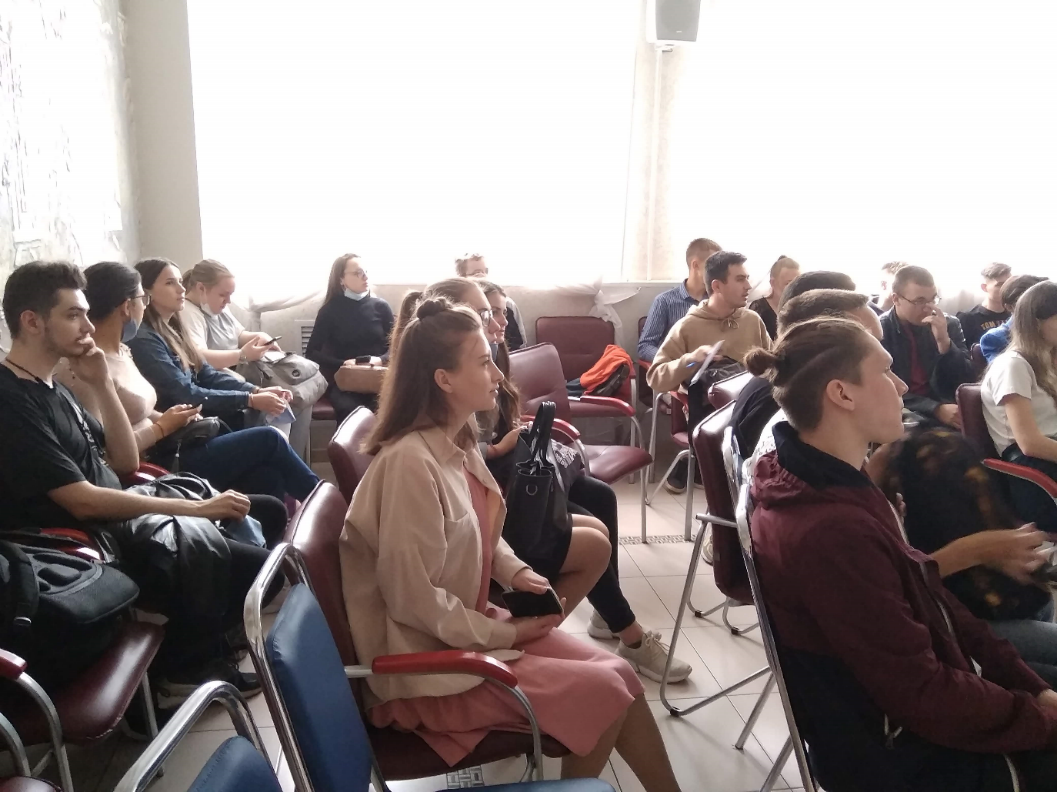 